进一步压实配送企业主体责任科学有序精准有效做好食材配送疫情防控工作            教育保障中心   赵建荣为切实做好新型冠状病毒肺炎疫情防控工作，有效应对春节“返工潮”给食材配送疫情防控带来的困难，最大力度抓好企业员工健康状况假期行踪摸底排查和配送食材食品安全过程管理，实现从业人员健康状况全天候全行踪可管控和配送食材食品安全全品类全过程可追溯，日前，区教育局安全应急组和食品管理组早谋划早落实，联合召开配送企业疫情防控工作现场督查会议。教育局党委委员、分管副局长朱振华到会并作工作指导。   2月10日下午，区教育局安全应急组和食品管理组联合召集教育保障中心、杭州九万科技有限公司、杭州临安鼎新农业科技有限公司、杭州临安速派农产品有限公司等单位相关人员10余人，在杭州临安鼎新农业科技有限公司召开开学前食材配送疫情防控工作现场会，这是继防疫工作任务布置和业务知识培训后的第三次工作会议。与会人员参观了企业员工体温检测室、消洗间、更衣室、临时隔离室，察看了防疫物资储备和场地车辆消毒等情况，现场召开了工作督查会议。会上，三家配送企业分别汇报了近期防疫工作开展情况，重点介绍了开工前的准备工作。会议审核了企业新型冠状病毒肺炎疫情防控工作方案和应急预案，对“人员安全”和“食品安全”等管控工作流程作了修正和完善。最后，朱振华副局长要求企业要切实抗起疫情防控主体责任，全力以赴做好各项开工准备工作，既要管好员工健康安全，又要管好配送食材食品安全，确保开学后食材配送工作平稳有序，让全体师生吃得放心。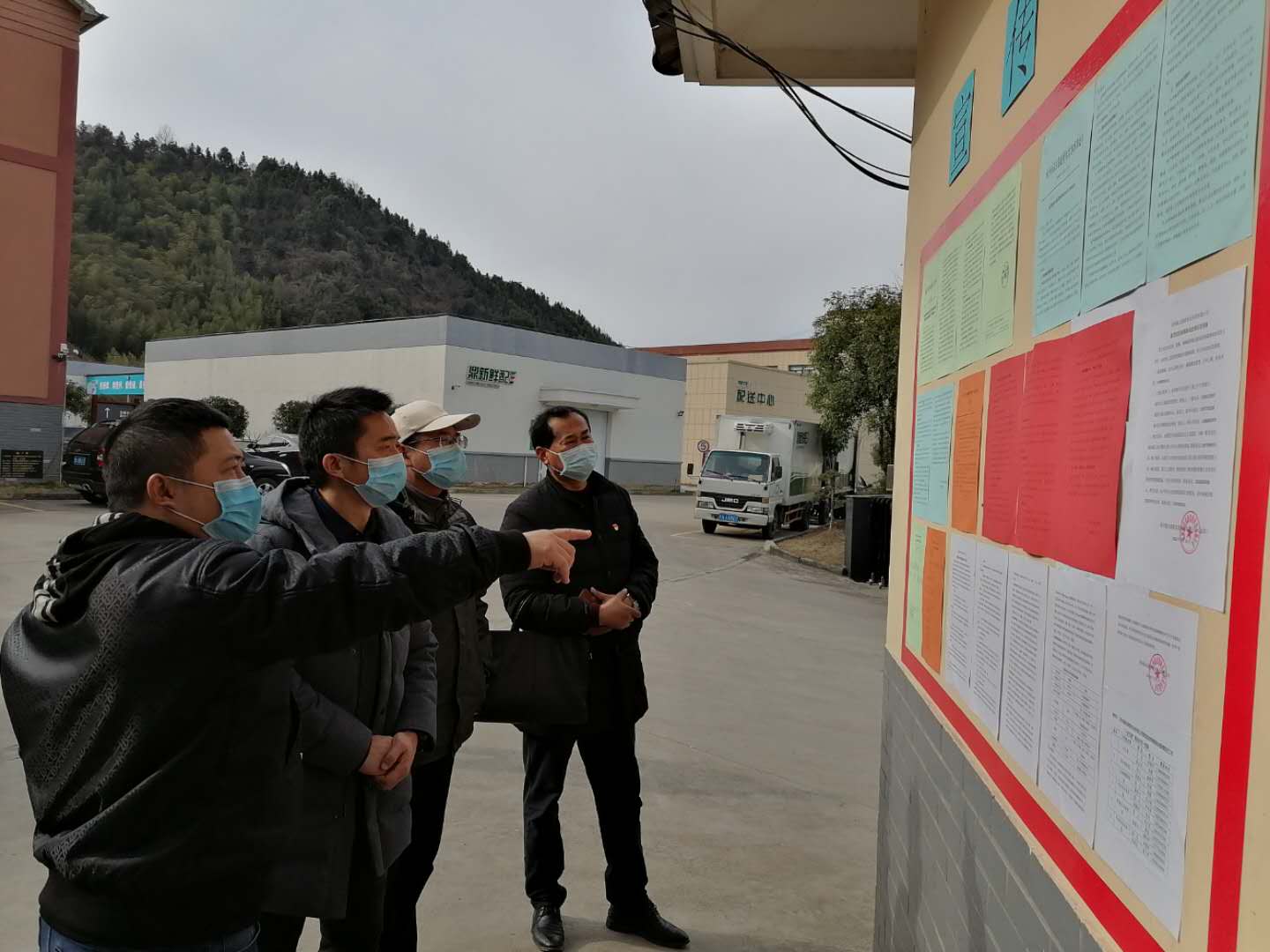 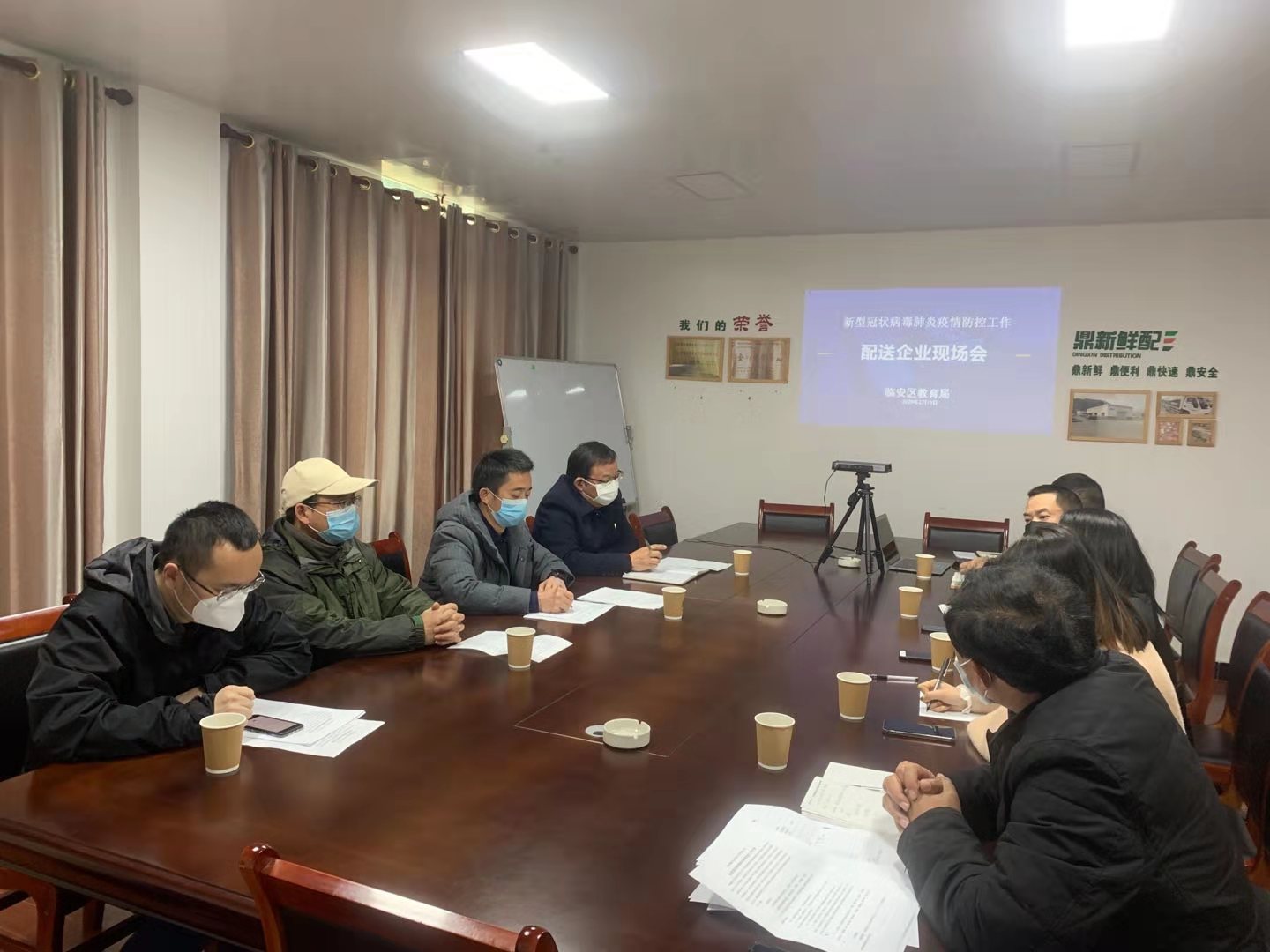 